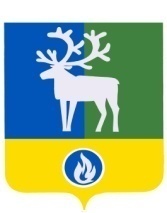 СЕЛЬСКОЕ ПОСЕЛЕНИЕ ЛЫХМАБЕЛОЯРСКИЙ РАЙОНХАНТЫ-МАНСИЙСКИЙ АВТОНОМНЫЙ ОКРУГ – ЮГРААДМИНИСТРАЦИЯ  СЕЛЬСКОГО ПОСЕЛЕНИЯ ЛЫХМАПОСТАНОВЛЕНИЕот 26 января 2017 года	                                                                                                     № 4О внесении изменений  в постановление администрации сельского поселения Лыхма от 16 декабря 2009 года № 43П о с т а н о в л я ю:	1. Внести  в  Положение о муниципальном звене сельского поселения Лыхма территориальной подсистемы единой государственной системы предупреждения и ликвидации чрезвычайных ситуаций, утвержденное постановлением  администрации  сельского поселения Лыхма  от 16 декабря 2009 года № 43 «Об утверждении Положения о  муниципальном звене сельского поселения Лыхма территориальной подсистемы единой государственной системы предупреждения и ликвидации чрезвычайных ситуаций» следующие изменения:	1) в пункте  5.7.1. подпункт 1 изложить в следующей редакции:   «изучение состояния окружающей среды, мониторинг опасных природных явлений и техногенных процессов, способных привести к возникновению чрезвычайных ситуаций, прогнозирование чрезвычайных ситуаций, а также оценка их социально-экономических последствий»;   2) в пункте 5.7.1 подпункт 5 изложить в следующей редакции:   «к действиям в чрезвычайных ситуациях, в том числе» заменить словами «в области защиты от чрезвычайных ситуаций, в том числе к действиям»;   3) в пункте 5.7.2. подпункт 1 изложить в следующей редакции:   «усиление контроля за состоянием окружающей среды, мониторинг опасных природных явлений и техногенных процессов, способных привести к возникновению чрезвычайных ситуаций, прогнозирование чрезвычайных ситуаций, а также оценка их социально-экономических последствий;»;   4) в пункте  5.7.2.в подпункте 5 слово «(взаимодействия)» исключить;   5) в пункте 5.7.3.подпункт 1 изложить в следующей редакции:   «непрерывный контроль за состоянием окружающей среды, мониторинг и прогнозирование развития возникших чрезвычайных ситуаций, а также оценка их социально-экономических последствий;».   6) в пункте 2.15 подпункт 2  признать утратившим силу.2. Опубликовать настоящее постановление в бюллетене «Официальный вестник сельского поселения Лыхма».3. Контроль за выполнением постановления возложить на заместителя главы муниципального образования, заведующего сектором муниципального хозяйства администрации сельского поселения Лыхма Денисову И.В.Временно исполняющий полномочия                                                                  И.В. Денисоваглавы сельского поселения